В рамках Санкт -Петербургского проекта культуры и искусства «Вдохновение. Виват-талант»XXVII Санкт-Петербургский международный конкурс-фестиваль детского творчества и педагогического мастерства"Маленький Моцарт"Протокол очных конкурсных выступлений 11 апреля 2021г.ФортепианоДуховые и ударные инструментыНародные инструменты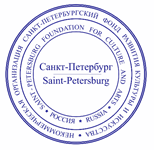 «УТВЕРЖДАЮ»Президент Некоммерческой организации 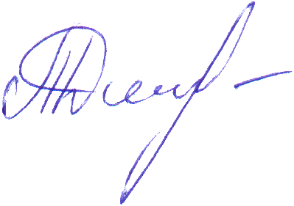 «СПб ФРКИ» _______________________Дмитришина Т.С. "11" апреля 2021 г.Буйнова Алевтина
фортепьяно, 6 лет
Преподаватель - Сквирская Наталья Валентиновна
Домашнее обучение 
г. Санкт-ПетербургЛауреат 2Мельникова Анна
6 лет, общее фортепиано 
Преподаватель - Лапина Валерия Николаевна
СПб ГБНОУ "Санкт-Петербургский музыкальный лицей" 
г Санкт-Петербург, Дипломант 1Соколов Ларион
фортепиано, 6 лет
Преподаватель - Каверина Ирина Евгеньевна
ДК им. Кирова 
г Санкт-ПетербургДипломант 2Сидоренко София
фортепиано, 7 лет
Преподаватель - Морозова Валентина Александровна
МБУДО "ДМШ им. А.С. Аренского", 
г Великий Новгород,Лауреат 2Баданина АннаФортепиано, 7 летПреподаватель - Николаева Виктория Викторовна Россия, г. Санкт-Петербург, СПб ГБУ ДО "СПб ДШИ им. С.В.Рахманинова"Дипломант 3Дмитриева МарьянаФортепиано, 7 летПреподаватель- Королева Светлана Алексеевна Россия, г. Санкт-Петербург, СПБ ГБУ ДО «Санкт-Петербургская детская школа искусств им. Е.А. Мравинского»Лауреат 3Алексеева Екатерина
Фортепиано, 8 лет
Преподаватель - Жирихина Татьяна Васильевна
Санкт-Петербургский музыкальный лицей 
г Санкт-ПетербургДипломант 3Дмитриев Иван
Фортепиано, 8 лет
Преподаватель - Жирихина Татьяна Васильевна
Санкт-Петербургский музыкальный лицей 
г Санкт-ПетербургДипломант 2Туур Андрей
Фортепиано, 8 лет
Преподаватель - Эйвазова Лариса Николаевна
Детская школа искусств Санкт-Петербургского государственного института культуры 
г Санкт-ПетербургДипломант 1Турчина Елена
Фортепиано, 8 лет
Преподаватель - Савельева Ирина Юрьевна
Санкт-Петербургская детская музыкальная школа им. Андрея Петрова 
г Санкт-ПетербургЛауреат 2
Абашкина Амалия 
Фортепиано Общее (хоровое отделение)
9 лет
Педагог - Лапина Валерия Николаевна
СПб ГБНОУ «Санкт-Петербургский музыкальный лицей» 
г Санкт-ПетербургЛауреат 3
Пересыпкина Ольга
Фортепиано, 9 лет
Педагог - Ужегова Инга Валерьевна
Санкт-Петербургская ГДМШ им. С. С. Ляховицкой 
г Санкт-ПетербургЛауреат 3Зверева Дарья 
фортепиано, 9 лет
Преподаватель - Морозова Елена Юрьевна
МБУ ОО ДО "Детская школа искусств № 1 имени Г. А. Корепанова" 
г Ижевск, Удмуртская Республика Лауреат 1Зайцев Савва
Фортепиано, 9 лет
Преподаватель - Кляустер Анна Владимировна
Музыкальная школа им. Римского-Корсакова 
г Санкт-ПетербургДипломант 2Позняк Андрей
Общее фортепиано, 10 лет
Преподаватель - Путятова Оксана Анатольевна
СПб ГБУ ДО "ДМШ № 25" 
г Санкт-ПетербургЛауреат 3Ильина СерафимаФортепиано, 10 летПреподаватель-Морозова Валентина АлександровнаРоссия, г. Великий Новгород, МБУДО «ДМШ им. А.С. Аренского»Дипломант 2Новиков Марк 
фортепиано, 10 лет
Преподаватель - Евдокимова Наталья Анатольевна
ДДТ "У Вознесенского моста" 
г Санкт-ПетербургЛауреат 3Александрова Анастасия«Общее фортепиано»Хоровое отделение, 10 летПреподаватель: Черношеина Ирина НиколаевнаРоссия, Санкт-Петербург,СПб ГБНОУ «Лицей искусств  «Санкт-Петербург»Дипломант 1Пи Кротенко Иван10 лет, Фортепиано специальноеПреподаватель — Моторина НинаВячеславовнаРФ, Санкт — Петербург, Детскаяшкола искусств им. П. А. СеребряковаЛауреат 1Соо Марина
Фортепиано, 10 лет
Преподаватель - Хайрутдинова Гульнара Рустемовна
СПб ГБНОУ "Лицей искусств "Санкт-Петербург" 
г. Санкт-ПетербургДипломант 1Жогова МиланаФортепиано, 10 летПреподаватель: Черношеина Ирина НиколаевнаРоссия, Санкт-Петербург,СПб ГБНОУ «Лицей искусств «Санкт-Петербург»Лауреат 2Сидоров Игорь
Фортепиано, 10 лет
Преподаватель - Серова Наталья Анатольевна
ГБУДО ДДТ Приморского района 
г Санкт-ПетербургЛауреат 1Натриашвили Лука
Фортепиано, 11 лет
Преподаватель - Ужегова Инга Валерьевна
ГДМШ им. Ляховицкой 
г Санкт-ПетербургЛауреат 1Наумов Иван
фортепиано, 11 лет
Преподаватель - Лукашова Елена Вячеславовна
Санкт-Петербургское государственное бюджетное учреждение дополнительного образования «Детская музыкальная школа №20 Курортного района» 
г Санкт-ПетербургЛауреат 2
Суховский КириллФортепиано, 12 летПреподаватель: Сартакова Тамара ЛеонидовнаРоссия, г.п.Рощино, Ленинградская область, МБДУО «Рощинская ШИ»Дипломант 2Песоцкая Анастасия
фортепиано, 11 лет
Преподаватель - Никулина Светлана Николаевна
СПб ГБУ ДШИ им. И. Ф. Стравинского 
г ЛомоносовДипломант 1Попова Софья
фортепиано, 11 лет
Преподаватель - Филичева Ольга Сергеевна
Музыкальная студия "ОРФЕЙ" 
г Санкт-ПетербургЛауреат 3Наумов МаркФортепиано, 12 летПреподаватель- Морозова Елена Юрьевна,Россия, г.Ижевск, МБУ ОО ДО «ДШИ №1 им. Г.А.Корепанова» (г.Ижевск)Лауреат 1Свежинцева Кира
Фортепиано, 12 лет
Преподаватель - В. А. Морозова
г. Великий Новгород МБУДО "ДМШ им. А. С. Аренского" 
г Великий НовгородЛауреат 3Фортепианный Дуэт
Сидоров Игорь - Балацыр Анастасия
Фортепиано, 10 лет
Преподаватель - Серова Наталья Анатольевна
ГБУДО ДДТ Приморского района 
г Санкт-ПетербургДипломант 1Фортепианный дуэт
Шамшурина Александра -Крутик Евгения
10 -11 лет, хоровое отделение
Преподаватель - Проскурякова Наталья Владимировна- Бошарова Светлана Борисовна
ДМШ 9 Санкт- Петербург 
г Санкт-Петербург, Дипломант 1ФОРТЕПИАННЫЙ ДУЭТНаумов Марк - Зверева ДарьяКатегория 10-12 летРуководитель – Морозова Елена Юрьевна, Россия, г.Ижевск, МБУ ОО ДО «ДШИ №1 им. Г.А.Корепанова» (г.Ижевск)Лауреат 2Смирнов Арсений9 лет, ксилофон, малый барабанПреподаватель- Романова Елизавета ПетровнаКонцертмейстер - Казмерчук Никита СергеевичСПб ГБУ «Санкт-Петербургская детская школа искусств им. П. А. Серебрякова»Лауреат  2Григорян Ева7 лет, флейтаПреподаватель: Гринберг Ева ЕвгеньевнаКонцертмейстер: Шадрина Елена ЮрьевнаРоссия, г. Санкт-Петербург, СПб ГБУ ДО «ДМШ № 41»Лауреат 3Дуэт блокфлейт
Ратковская Полина-Рогозова Мирослава
Категория 6 лет
Преподаватель - Андрианова Ирина Сергеевна
Концертмейстер - Кузнецова Ольга Алексеевна
СПб ГБНОУ "Санкт-петербургский музыкальный лицей" 
г Санкт-ПетербургДипломант 1
Потапова Анна
блокфлейта, 6 лет
Преподаватель - Ржаницына Марина Юрьевна
Концертмейстер - Клинкова Екатерина Зиновьевна
СПб ГБУ ДО "Санкт-Петербургская детская школа искусств им Е. А. Мравинского" 
г Санкт-ПетербургЛауреат 1Емельянова Татьяна7 лет, блокфлейтаПреподаватель – Болтовская Анна ВалерьевнаКонцертмейстер – Строкова Тамара НиколаевнаСанкт-Петербург ГБУ ДО «Санкт-Петербургская детская школа искусств им. Е.А. Мравинского»Дипломант 2Ленкова Лидия7 лет, блокфлейта.Преподаватель Панова Кристина ВикторовнаКонцертмейстер Куценко Анастасия ОлеговнаРоссия, Санкт-Петербург,  Санкт-Петербургская детская школа искусств им. Е.А.МравинскогоЛауреат 2Колева НикольФлейта, 8 лет Преподаватель – Болтовская Анна ВалерьевнаКонцертмейстер – Строкова Тамара Николаевна Санкт-Петербург ГБУ ДО "Санкт-Петербургская детская школа искусств имени Е.А.Мравинского"Дипломант 2КОРЮХИНА ВЕРАФлейта, 8 летПреподаватель-Болтовская Анна ВалерьевнаКонцертмейстер-Строкова Тамара НиколаевнаСанкт-Петербург ГБУ ДО«Санкт-Петербургская детская школа искусств имени Е.А. Мравинского»Лауреат 2Куйбышева Елизавета8 лет, флейта.Преподаватель – Болтовская Анна Валерьевна Концертмейстер - Строкова Тамара НиколаевнаСанкт-Петербург, ГБУ ДО «Санкт-Петербургская детская школа искусств имени Е.А.Мравинского»Дипломант 1Вацура Дарья
Флейта, 8 лет
Преподаватель - Ржаницына Марина Юрьевна
Концертмейстер - Клинкова Екатерина Зиновьевна
СПб ГБУДО Санкт-Петербургская детская школа искусств имени Е.А.Мравинского 
г Санкт-ПетербургЛауреат 1Мареш Алексей
гобой, 8 лет
Преподаватель - Быстров Денис Викторович
Концертмейстер - Савинова Татьяна Александровна
Санкт-Петербург, Музыкальная школа училища имени Н.А.Римского-Корсакова 
г Санкт-ПетербургЛауреат 1Круглов Глеб
Труба, 9 лет
Преподаватель - Спиридонов Константин Игоревич
Концертмейстер - Цибульская Елена Зиновьевна
ДШИ 19 
г Санкт-Петербург, Лауреат 3Чернега АннаФлейта, 9 лет Преподаватель – Болтовская Анна ВалерьевнаКонцертмейстер – Строкова Тамара Николаевна Санкт-Петербург ГБУ ДО "Санкт-Петербургская детская школа искусств имени Е.А.Мравинского"Лауреат 3Исакова Агния9 лет, флейта.Преподаватель Панова Кристина ВикторовнаКонцертмейстер Куценко Анастасия ОлеговнаРоссия, Санкт-Петербург, Санкт-Петербургская детская школа искусств им. Е. А.МравинскогоЛауреат 2Устьянцева Анастасия
флейта, 9 лет
Преподаватель - Заваринская Ирина Владимировна
Концертмейстер - Жоголева Анна Анатольевна
Детская музыкальная школа 18 
г Санкт-Петербург Дипломант 1Чилингарян Нелли
Блокфлейта, 10 лет
Преподаватель - Андрианова Ирина Сергеевна
Концертмейстер - Кузнецова Ольга Алексеевна
СПб ГБНОУ Санкт-петербургский музыкальный лицей 
г. Санкт-Петербург.Дипломант 2Аникушкина Полина
Флейта, 10 лет
Преподаватель - Рогожникова Юлия Александровна
Концертмейстер - Утнасунова Деля Баатровна
Детская школа искусств 12 
г Санкт-ПетербургЛауреат 1Натриашвили Лука
Кларнет, 11 лет
Преподаватель - Зубарев Сергей Петрович
Концертмейстер - Юнович Елена Александровна
ДМШ №11 
г Санкт-Петербург Гран ПриВасильева Ульяна
Флейта, 11 лет
Преподаватель - Рогожникова Юлия Александровна
Концертмейстер - Утнасунова Деля Баатровна
СПб ГБУ ДО "Санкт-Петербургская детская школа искусств №12" 
г Санкт-ПетербургДипломант 1Мареш Матвей
гобой, 12 лет
Преподаватель - Быстров Денис Викторович
Концертмейстер - Савинова Татьяна Александровна
Музыкальная школа училища имени Н.А.Римского-Корсакова 
г. Санкт-ПетербургЛауреат 2Анашкина Тамара 
Скрипка, 8 лет
Преподаватель - Романий Анастасия Николаевна
"Детская школа искусств им. Стравинского И.Ф." г. Петергоф, ДипломантАлексеева Екатерина
Гитара, 8 лет
Преподаватель - Бочкивский Артур Евгеньевич
Санкт-Петербургский музыкальный лицей 
г Санкт-Петербург, Дипломант 2Ковтуненко Виктор8 лет, гитараПреподаватель- Ершова Елена ВладимировнаГБУ ДО ДМШ № 41Г. Санкт-ПетербургЛауреат  3Дронов ГеоргийБалалайка, 8 лет, (Начинающий) Преподаватель – Бусин Алексей ВикторовичКонцертмейстер – Нагибин Михаил АнатольевичРоссия, г. Санкт-Петербург, ГБУ ДО «Санкт-Петербургская детская школа искусств №37»Лауреат 3Иванов НиколайБалалайка, 7 летПреподаватель Журавлёв Михаил ВалерьевичКонцертмейстер Васильева Мария МихайловнаМБУДО «Рошинская ШИ»Ленинградская область.Дипломант 3Ченцов СавелийАккордеон, 8 летПреподаватель - Шелепов Петр Алексеевич Россия, г. Санкт-Петербург, ГБУ ДО «ДМШ №18»
Дипломант 2Чиркова АнастасияАккордеон, 8 летПреподаватель - Шелепов Петр Алексеевич Россия, г. Санкт-Петербург, ГБУ ДО «ДМШ №18»Дипломант 2Сенин Семён
Домра, 9 лет
Преподаватель - Гуничева Ольга Ивановна
Концертмейстер - Щербинина Татьяна Александровна
СПб ГБНОУ "Лицей искусств " Санкт-Петербург", г.Санкт-Петербург.Лауреат 2Сысоева ЛидияДомра (альт), 10 летПреподаватель – Гуничева Ольга ИвановнаКонцертмейстер – Щербинина Татьяна АлександровнаРоссия, г. Санкт-Петербург, Лицей искусств «Санкт-Петербург»Лауреат 3Кудрина Полина
Домра, 10 лет
Преподаватель - Панькова Анастасия Михайловна
Концертмейстер - Курганова Анна Геннадьевна
СПБ ГБНОУ "Лицей искусств" Санкт-Петербург" 
г Санкт-Петербург.Лауреат 1Задорожный Юрий
аккордеон, 10 лет
Преподаватель - Дроздова Ирина Анатольевна
МБУДО «ДШИ Всеволожского р-на пос.им.Морозова» Дубровское отделение 
гп Дубровка, Ленинградская область Лауреат 2Быков ГригорийБаян, 10 летПреподаватель - Шелепов Петр Алексеевич Россия, г. Санкт-Петербург, ГБУ ДО «ДМШ №18»Лауреат 3Быков ЕгорБаян, 12 летПреподаватель - Шелепов Петр Алексеевич Россия, г. Санкт-Петербург, ГБУ ДО «ДМШ №18»Дипломант 1